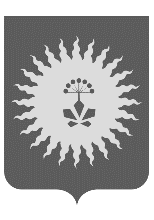 АДМИНИСТРАЦИЯ                                            АНУЧИНСКОГО МУНИЦИПАЛЬНОГО ОКРУГАП О С Т А Н О В Л Е Н И Ес.Анучино06.11.2020	              №  125 Об утверждении методики оценки эффективности внутренних систем выявления и профилактики коррупционных рисков в администрации Анучинского муниципального округа    	 В соответствии с Федеральным законом от 06.10.2003г. №131-ФЗ «Об общих принципах организации местного самоуправления в Российской Федерации», Федеральным законом от 25.12.2008г. 273-ФЗ «О противодействии коррупции», Федеральным законом от 02.03.2007г. №25-ФЗ «О муниципальной службе в Российской Федерации», Указом Президента Российской Федерации от 01.04.2016г. №147 «О Национальном плане противодействия коррупции на 2016 - 2017 годы», администрация Анучинского муниципального округаПОСТАНОВЛЯЕТ:Утвердить Методику оценки эффективности внутренних систем выявления и профилактики коррупционных рисков в администрации Анучинского муниципального округа (приложение №1);Утвердить Перечень коррупционно-опасных функций в администрации Анучинского муниципального округа (приложение №2);Общему отделу администрации Анучинского муниципального округа опубликовать настоящее постановление в средствах массовой информации и на официальном сайте администрации Анучинского муниципального округа в сети -Интернет.Контроль за выполнением настоящего постановления возложить на первого заместителя главы администрации Анучинского муниципального округа А.Я. Янчук. Глава Анучинского муниципального округа                                                      С.А. ПонуровскийПриложение№ 1к постановлениюадминистрации Анучинскогомуниципального округаот 06.11.2020г. №125Методика оценки эффективности внутренних систем выявления и профилактики коррупционных рисков в администрации Анучинского муниципального округаОбщие положения1.1. Методика оценки эффективности внутренних систем выявления и профилактики коррупционных рисков в администрации Анучинского муниципального округа (далее – Методика) разработана на основании: Федерального закона от 06.10.2003г. №131-ФЗ «Об общих принципах организации местного самоуправления в Российской Федерации», Федерального закона от 25.12.2008г. №273-ФЗ «О противодействии коррупции», Федерального закона от 02.03.2007г. №25-ФЗ «О муниципальной службе в Российской Федерации», Указа Президента Российской Федерации от 01.04.2016г. №147 «О Национальном плане противодействия коррупции на 2016 - 2017 годы».1.2. Основной задачей применения Методики является оценка эффективности внутренних систем выявления и профилактики коррупционных рисков в администрации Анучинского муниципального округа (далее – Администрация).2. Основные понятия, используемые в Методике2.1. Антикоррупционный стандарт – система единых для определенной сферы правового регулирования правил поведения муниципального служащего, осуществления служебных операций, ограничений, запретов и т.п. процедур, которая делала бы невозможным или уменьшала вероятность совершения коррупционных правонарушений.2.2. Антикоррупционная экспертиза нормативных правовых актов и их проектов (экспертиза на коррупциогенность) — деятельность органов местного самоуправления в целях выявления, описания коррупциогенных факторов и разработки рекомендаций по их устранению.2.3. Коррупция — злоупотребление служебным положением, дача взятки, получение взятки, злоупотребление полномочиями, коммерческий подкуп либо иное незаконное использование физическим лицом своего должностного положения вопреки законным интересам общества и государства в целях получения выгоды в виде денег, ценностей, иного имущества или услуг имущественного характера, иных имущественных прав для себя или для третьих лиц либо незаконное предоставление такой выгоды указан-ному лицу другими физическими лицами.2.4. Коррупционные риски (коррупционные факторы) — обстоятельства (явления, процессы) в системе органов исполнительной власти и муниципальных образований, их функционировании, действиях (бездействии) государственных гражданских и муниципальных служащих, которые создают ситуацию возможного совершения коррупционного правонарушения.2.5. Коррупциогенные нормы — положения проектов документов, содержащие коррупционные факторы.2.6. Коррупциогенные факторы — положения нормативных правовых актов (проектов нормативных правовых актов), устанавливающие для правоприменителя необоснованно широкие пределы усмотрения или возможность необоснованного применения исключений из общих правил, а также положения, содержащие неопределенные, трудновыполнимые и (или) обременительные требования к гражданам и организациям и тем самым создающие условия для проявления коррупции.2.7. План (программа) противодействия коррупции — комплекс взаимосвязанных по времени, ресурсам и исполнителям целевых мероприятий правового, экономического, организационного и иного характера, направленных на противодействие коррупции.2.8. Противодействие коррупции — деятельность федеральных органов государственной власти, органов государственной власти, органов местного самоуправления, институтов гражданского общества, организаций и физических лиц в пределах их полномочий по предупреждению коррупции, в том числе по выявлению и последующему устранению причин коррупции (профилактика коррупции), по выявлению, предупреждению, пресечению, раскрытию и расследованию коррупционных правонарушений (борьбе с коррупцией), а также минимизации и (или) ликвидации последствий коррупционных правонарушений.2.9. Профилактика коррупции — система правовых, организационных, контрольных и иных мер, направленных на предупреждение коррупции в органах местного самоуправления по выявлению, изучению и устранению причин и условий, способствующих проявлениям коррупции.2.10. Субъект коррупционных правонарушений — юридическое или физическое лицо, использующее свое должностное положение в личных или корпоративных интересах вопреки законным интересам общества и государства в целях получения имущественной выгоды.3. Факторы, требующие оценки3.1. К системе выявления и профилактики коррупционных рисков в Администрации относятся:- Разработка и принятие правовых актов, направленных на противодействие коррупции в органе местного самоуправления;- Разработка и принятие Плана противодействия коррупции;- Работа  межведомственной комиссии по противодействию коррупции;- Работа комиссии по соблюдению требований к служебному поведению и урегулированию конфликта интересов;- Организация проверки достоверности и полноты предоставляемых муниципальными служащими сведений о доходах, расходах, об имуществе и обязательствах имущественного характера, а также соблюдения ограничений для муниципальных служащих;- Разработка должностных инструкций, правил поведения муниципальных служащих при выполнении ими своих служебных обязанностей;- Разработка перечня коррупционно-опасных функций Администрации;- Организация учебы и правовое антикоррупционное просвещение для лиц, замещающих должности муниципальной службы;- Организация антикоррупционной экспертизы проектов нормативных правовых актов, нормативных правовых актов, в целях выявления в них положений, способствующих созданию условий для коррупции;- Привлечение Администрацией представителей общественности к разработке проектов нормативных правовых актов, общественное обсуждение проектов социально значимых нормативных правовых актов через их обнародование;- Применение методики оценки эффективности внутренних систем выявления и профилактики коррупционных рисков;- Создание условий для граждан и/или юридических лиц возможности информирования Администрации о коррупционных проявлениях со стороны муниципальных служащих посредством: личного приема руководителем, использования «Интернет-технологий», устных и письменных обращений (заявлений, жалоб);- Разработка и внедрение в работу регламентов, антикоррупционных стандартов оказания муниципальных услуг, инновационных технологий муниципального управления и администрирования, повышающие прозрачность и объективность управленческих процессов;- Участие в работе комиссии по противодействию коррупции и урегулированию конфликта интересов представителей общественности, средств массовой информации;- Количество обращений, поступивших в Администрацию, результатов их рассмотрения, мер, принятых по результатам обращений.4. Внутренние системы выявления и профилактики коррупционных рисков4.1. Система выявления и профилактики коррупционных рисков включает в себя следующие внутренние системы:1) Кадровая работа;2) Совершенствование муниципальной нормативной правовой базы;3) Взаимодействие с общественностью;4) Совершенствование форм и методов оказания муниципальных услуг.5. Результаты оценки5.1. Эффективность применения Методики определяется её полнотой, системностью, достоверностью сообщаемых результатов и возможностью проверки и сравнительного анализа.5.2. Эффективность применения достигается также регулярностью применения Методики и возможностью расширения за счет включения в методику дополнительных факторов оценки.5.3. По результатам применения Методики составляется заключение, в котором отражаются все факторы применения методики с указанием выявленных положительных/отрицательных положений. Оценка осуществляется путем ответа «ДА» — «НЕТ» на факторы, перечисленные в разделе 3 Методики, с указанием реквизитов принятых НПА, описания мероприятия, соответствующего оцениваемому фактору.5.4. Меры, принимаемые по выявлению и профилактике коррупционных рисков можно оценить как эффективные, в том числе по минимизации и (или) ликвидации последствий коррупционных правонарушений, если получены 80% ответов «ДА» на факторы раздела 3 Методики и отсутствуют муниципальные служащие, привлеченные к ответственности за совершение коррупционных правонарушений.Приложение №2к постановлениюадминистрации Анучинскогомуниципального округа                                от 06.11.2020г. №125ПЕРЕЧЕНЬ
коррупционно-опасных функций
администрации Анучинского муниципального округа:1. Предоставление муниципальных услуг;2. Осуществление контрольных функций;3. Планирование и использование бюджетных средств;4. Подготовка и принятие решений по установлению цен (тарифов) на услуги муниципальных учреждений;5.Управление и распоряжение имуществом, находящимся в муниципальной собственности;6. Разработка и принятие муниципальных правовых актов;7.Осуществление закупок товаров, работ, услуг для обеспечения муниципальных нужд.